	FICHE ACTION TERRITORIALE 2023	CLUB DEMANDEUR :THEMATIQUE DE L’ACTION : (UN SEUL CHOIX POSSIBLE)Le public en Quartier Prioritaire de la Politique de la Ville (QPV) / les structures sociales / le périscolaire / les Accueils de Loisirs Sans Hébergement (ALSH)Le public scolarisé (primaires, collèges, lycées)Le public porteur de handicap (développement du hand’ensemble)Le public féminin (l’action doit être dirigée uniquement vers les féminines)Les pratiques récentes (hand'fit, baby-hand, hand à 4) ou pratique innovante (hand fluo…)Les pratiques estivales (beach handball, hand gazon, hand macadam)VOTRE PROJETBUDGET DE L’ACTIONVOTRE DOTATION	Voir tableau page suivanteEMPRUNT DU MATERIEL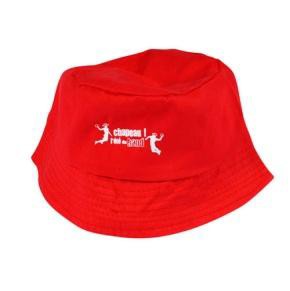 VOTRE DOTATION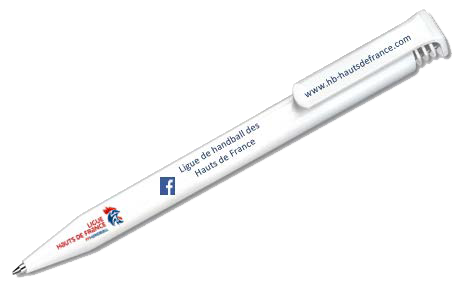 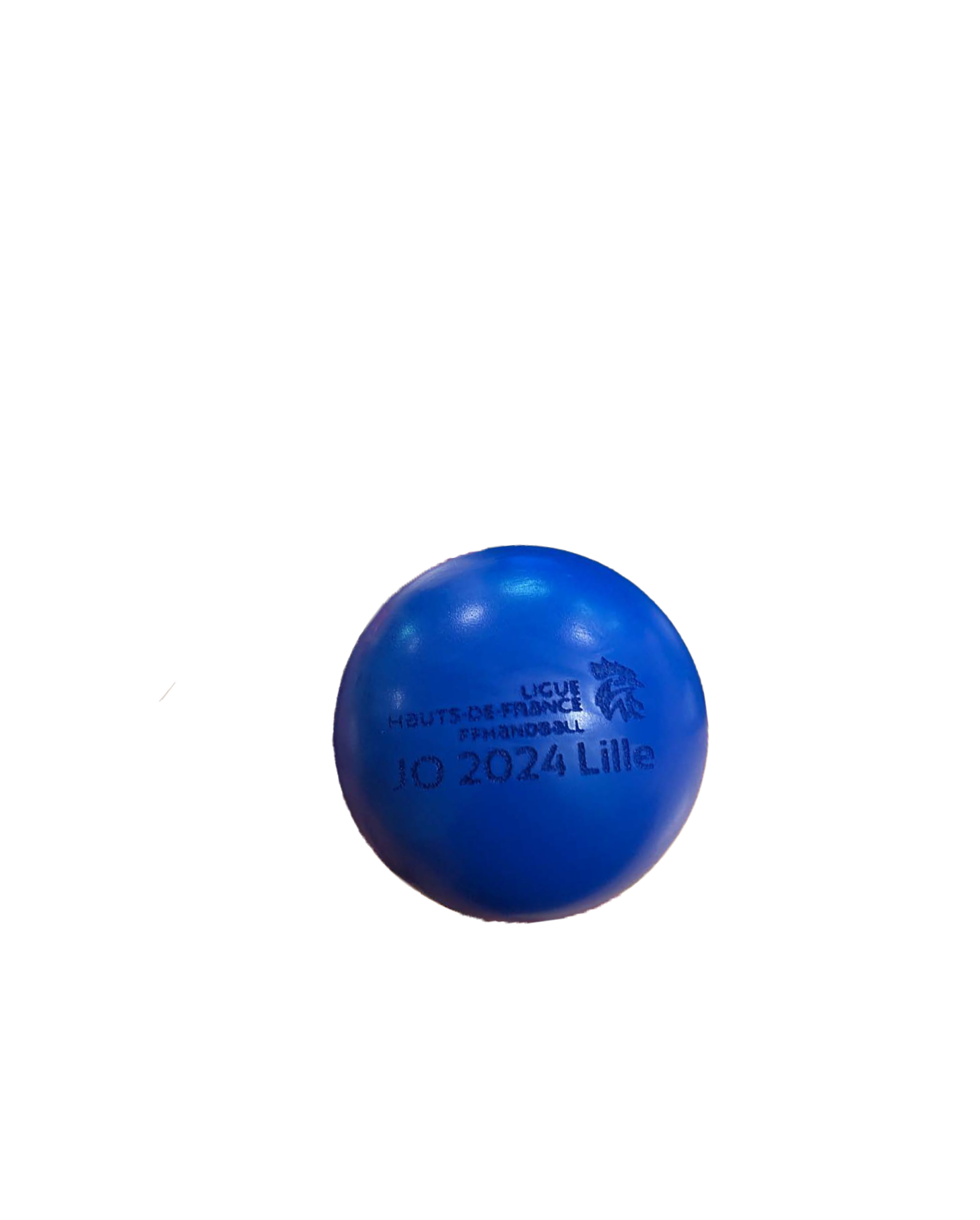 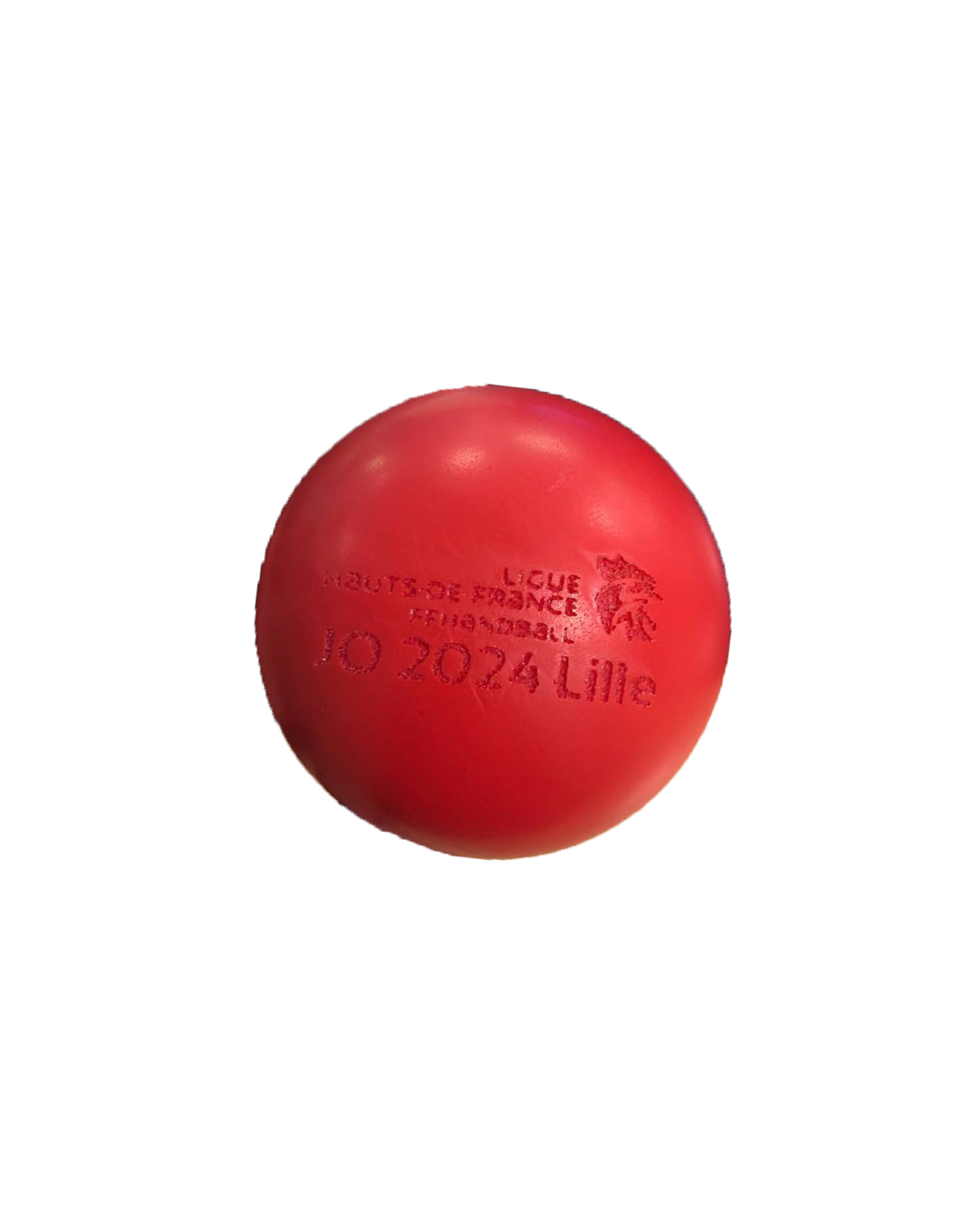 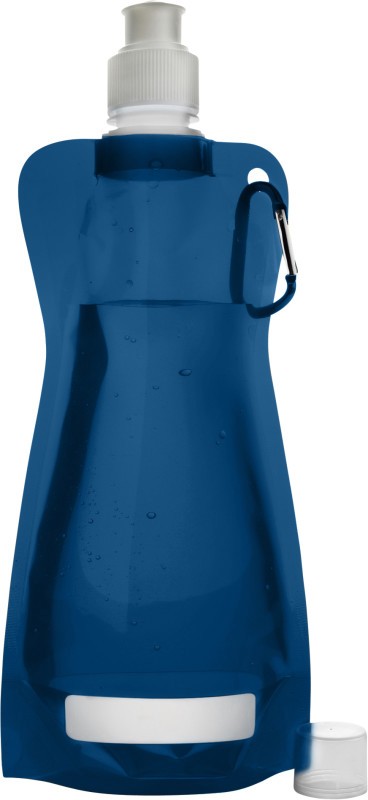 Gourdes pliablesBobs Été du Hand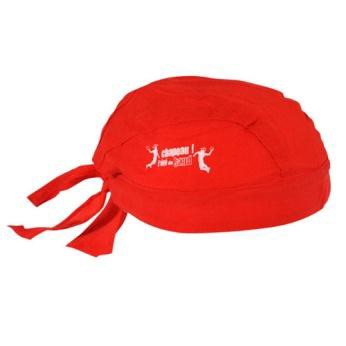 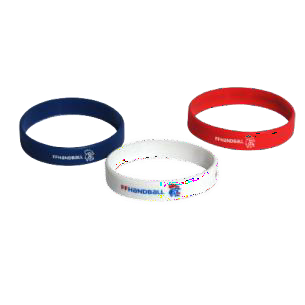 Balles anti-stressBandanas Été du Hand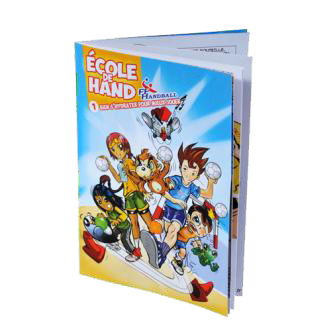 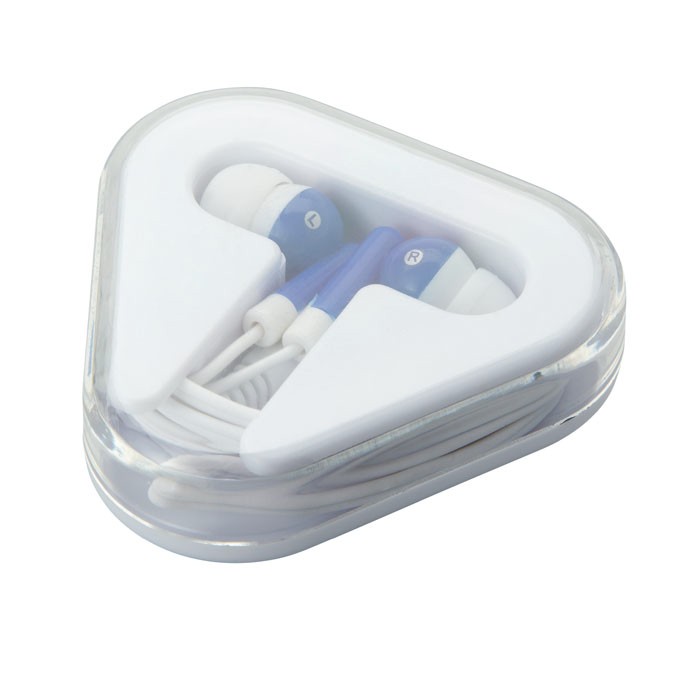 BD Ecole de HandBracelets siliconeBoitier avec écouteursNB : La dotation ne pourra excéder les 200 lots.Ci-dessous, à titre d'exemple, une proposition de tableau de répartition de votre dotation :NB : La dotation proposée tiendra compte de notre stock disponible et pourra se faire en concertation avec le clubCHARGESRECETTESTotal :Total :-	Emprunt de matériel pédagogique :OUINONKit Baby-handKit Hand'fitKit Hand à 4Buts Beach'Handball (3 m x 2 m)Buts Mini-hand (2,40 m x 1,70 m)Cages Sécurit piable (2,44 m x 1,52 m)-	Emprunt de matériel de communication :Banderole Ligue des Hauts-de-France Oriflamme Ligue des Hauts-de-FranceOUINONRoll-Up Ligue des Hauts-de-FranceÂge du public cibléDotationPUBLIC ENFANT(- 12 ans)Bracelets, BD, stylos, gourdes…PUBLIC ADOLESCENT (12-17 ans)Bobs, bandanas, stylos...PUBLIC ADULTE(+ 18 ans)Stylos, balles anti-stress, écouteurs…